Администрация (исполнительно-распорядительный орган)муниципального района «Ферзиковский район» Калужской областиПОСТАНОВЛЕНИЕот    __августа 2019 года                                                                                            №  ________п. ФерзиковоВ соответствии с Федеральным законом от 06.10.2003 №131-ФЗ (с изм. и доп.) «Об общих принципах организации местного самоуправления в Российской Федерации», Федеральным законом от 27.07.2010 №210-ФЗ «Об организации предоставления государственных и муниципальных услуг», Законом Калужской области от 26.09.2005 №120-ОЗ «О наделении органов местного самоуправления муниципальных районов и городских округов Калужской области отдельными полномочиями», Уставом муниципального района «Ферзиковский район», Порядком разработки и утверждения административных регламентов предоставления администрацией (исполнительно-распорядительным органом) муниципального района «Ферзиковский район» муниципальных услуг, утвержденным постановлением администрации (исполнительно-распорядительного органа) муниципального района «Ферзиковский район» от 28.11.2011 года №534, администрация (исполнительно-распорядительный орган) муниципального района «Ферзиковский район» ПОСТАНОВЛЯЕТ:1. Внести в постановление администрации (исполнительно-распорядительного органа) муниципального района «Ферзиковский район» от 27.11.2012 №498 «Об утверждении административного регламента предоставления государственной услуги «Назначение и выплата пособия многодетным семьям, имеющим четырех и более детей» (далее по тексту – административный регламент) администрацией (исполнительно-распорядительным органом) муниципального района «Ферзиковский район» следующие изменения и дополнения:1.1. Подпункт 1.3.1 пункта 1.3 Раздела I «Требования к порядку информирования о порядке предоставления государственной услуги» административного регламента изложить в новой редакции:«Справочная информация размещена на официальном сайте администрации (исполнительно-распорядительного органа) муниципального района «Ферзиковский район» www.admferzik.ru, в федеральной государственной информационной системе «Федеральный реестр государственных услуг (функций)» (далее - федеральный реестр) и на Едином портале государственных и муниципальных услуг (функций).Информация о правилах предоставления муниципальной услуги и о местах нахождения и графиках работы государственных и муниципальных органов и организаций, обращение в которые необходимо для предоставления муниципальной услуги размещается:в федеральной государственной информационной системе «Портал государственных и муниципальных услуг (функций)» (http://www.gosuslugi.ru/).».1.2. Подпункт 1.3.2 пункта 1.3 Раздела I «Требования к порядку информирования о порядке предоставления государственной услуги» административного регламента изложить в новой редакции:«Информация о предоставлении государственной услуги на Едином портале государственных и муниципальных услуг (функций).На Едином портале государственных и муниципальных услуг (функций) размещается следующая информация:1) исчерпывающий перечень документов, необходимых для предоставления государственной услуги, требования к оформлению указанных документов, а так же перечень документов, которые заявитель вправе представить по собственной инициативе;2) круг заявителей;3) срок предоставления государственной услуги;4) результаты предоставления государственной услуги, порядок представления документа, являющегося результатом предоставления государственной услуги;5) размер государственной пошлины, взимаемой за предоставление государственной услуги;6) исчерпывающий перечень оснований для приостановления или отказа в предоставлении государственной услуги;7) о праве заявителя на досудебное (внесудебное) обжалование действий (бездействия) и решений, принятых (осуществляемых) в ходе предоставления государственной услуги;8) формы заявлений (уведомлений, сообщений), используемые при предоставлении государственной услуги.Информация на Едином портале государственных и муниципальных услуг (функций) о порядке и сроках предоставления государственной услуги на основании сведений, содержащихся в федеральной государственной информационной системе «Федеральный реестр государственных и муниципальных услуг (функций)», предоставляется заявителю бесплатно.Доступ к информации о сроках и порядке предоставления услуги осуществляется без выполнения заявителем каких-либо требований, в том числе без использования программного обеспечения, установка которого на технические средства заявителя требует заключения лицензионного или иного соглашения с правообладателем программного обеспечения, предусматривающего взимание платы, регистрацию или авторизацию заявителя или предоставление им персональных данных.».1.3 Пункт 2.4 Раздела II «Стандарт предоставления государственной услуги» административного регламента дополнить абзацами следующего содержания:«Предоставление государственной услуги в любом уполномоченном органе, предоставляющем государственную услугу, по выбору заявителя (экстерриториальный принцип) не предусмотрено.Заявитель вправе обратиться с заявлением и документами, необходимыми для предоставления государственной услуги, в любой МФЦ по своему выбору, независимо от его места жительства или места пребывания в пределах Калужской области (экстерриториальный принцип), в случае, если между органом, предоставляющим государственную услугу, и МФЦ заключено соглашение о взаимодействии.».1.4. Пункт 2.5 Раздела II «Стандарт предоставления государственной услуги» административного регламента изложить в новой редакции:«Перечень нормативных правовых актов, регулирующих предоставление государственной услуги (с указанием их реквизитов и источников официального опубликования), подлежит обязательному размещению на официальном сайте администрации (исполнительно-распорядительного органа) муниципального района «Ферзиковский район»www.admferzik.ru (далее по тесту – официальный сайт), в федеральном реестре и на Едином портале государственных и муниципальных услуг (функций).Администрация (исполнительно-распорядительный орган) муниципального района «Ферзиковский район» обеспечивает размещение и актуализацию перечня нормативных правовых актов, регулирующих предоставление государственной услуги, на своем официальном сайте, а также в соответствующем разделе федерального реестра.».1.4 Подпункт 3.1.1 пункт 3.1 Раздела III «Состав, последовательность и сроки выполнения административных процедур, требования к порядку их выполнения, в том числе особенности выполнения административных процедур в электронной форме» административного регламента дополнить абзацами следующего содержания:«Основанием для начала административной процедуры является личное обращение заявителя с заявлением и документами, необходимыми для предоставления государственной услуги, в любой МФЦ по выбору заявителя независимо от его места жительства или места пребывания в пределах Калужской области, в случае, если между уполномоченным органом, предоставляющими государственную услугу, и МФЦ заключено соглашение о взаимодействии и подача указанного заявления и документов предусмотрена перечнем государственных услуг, предоставляемых в МФЦ.Заявление и документы, необходимые для получения государственной услуги, заверенные усиленной квалифицированной электронной подписью, могут направляться МФЦ в уполномоченный орган в электронном виде по защищенным каналам связи. При этом оригиналы заявления и документов на бумажных носителях передаются в уполномоченный орган в сроки, установленные соглашением о взаимодействии.».1.5 Приложение №1 к Административному регламенту исключить.1.6 Приложение №5 к Административному регламенту исключить.2. Настоящее Постановление вступает в силу с момента его подписания.О внесении изменений и дополнений в постановление администрации (исполнительно-распорядительного органа) муниципального района «Ферзиковский район» от 27.11.2012 №498 «Об утверждении административного регламента предоставления государственной услуги «Назначение и выплата пособия многодетным семьям, имеющим четырех и более детей» администрацией (исполнительно-распорядительным органом) муниципального района «Ферзиковский район»И.о. Главы администрациимуниципального района«Ферзиковский район»            И.П. Аксютенкова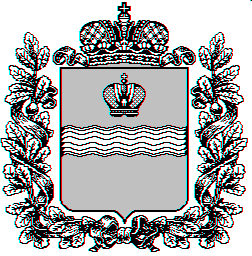 